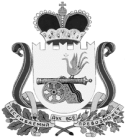 АДМИНИСТРАЦИЯВЯЗЬМА-БРЯНСКОГО СЕЛЬСКОГО ПОСЕЛЕНИЯВЯЗЕМСКОГО РАЙОНА СМОЛЕНСКОЙ  ОБЛАСТИП О С Т А Н О В Л е н и е от  02.12.2015                                                                                                      № 91	 В соответствии с Федеральным законом от 6 октября 2003 года № 131-ФЗ «Об общих принципах организации местного самоуправления в Российской Федерации», Федеральным законом от 8 ноября 2007 года № 257-ФЗ «Об автомобильных дорогах и о дорожной деятельности в Российской Федерации и о внесении изменений в отдельные законодательные акты Российской Федерации", Уставом Вязьма-Брянского сельского поселения Вяземского района Смоленской области,Администрация Вязьма-Брянского сельского поселения Вяземского района Смоленской области   п о с т а н о в л я е т:  	1. Утвердить прилагаемую муниципальную программу «Ремонт и содержание автомобильных дорог общего пользования местного значения в границах населенных пунктов на территории Вязьма - Брянского сельского поселения Вяземского района Смоленской области» на 2016 - 2018 годы.      	2. Администрации Вязьма-Брянского сельского поселения Вяземского района Смоленской области предусмотреть в бюджете поселения ассигнования на реализацию муниципальной программы, указанной в пункте 1 настоящего постановления.      	3. Установить, что в ходе реализации муниципальной программы, указанной в пункте 1 настоящего постановления мероприятия и объемы их финансирования подлежат ежегодной корректировке с учетом возможностей средств бюджета Вязьма-Брянского сельского поселения Вяземского района Смоленской области.4. Настоящее постановление обнародовать на информационном стенде Администрации Вязьма–Брянского сельского поселения Вяземского района Смоленской области и разместить на официальном сайте Администрации Вязьма-Брянского сельского поселения Вяземского района Смоленской области в информационно-телекоммуникационной сети «Интернет» (v-bryanskaya.ru).	5. Контроль за исполнением настоящего постановления оставляю за собой.	6. Настоящее постановление вступает в силу с 1 января 2016 года.Глава муниципального образованияВязьма-Брянского  сельского поселенияВяземского района Смоленской области                                    В.П. ШайтороваМУНИЦИПАЛЬНАЯ  ПРОГРАММА«РЕМОНТ И СОДЕРЖАНИЕ АВТОМОБИЛЬНЫХ ДОРОГ ОБЩЕГО ПОЛЬЗОВАНИЯ МЕСТНОГО ЗНАЧЕНИЯ В ГРАНИЦАХ НАСЕЛЕННЫХ ПУНКТОВ  НА ТЕРРИТОРИИ ВЯЗЬМА-БРЯНСКОГО СЕЛЬСКОГО ПОСЕЛЕНИЯ ВЯЗЕМСКОГО РАЙОНА  СМОЛЕНСКОЙ ОБЛАСТИ»НА 2016 - 2018 ГОДЫРаздел 1. ПАСПОРТ ПРОГРАММЫРаздел 2. СОДЕРЖАНИЕ ПРОБЛЕМЫ И ОБОСНОВАНИЕНЕОБХОДИМОСТИ ЕЕ РЕШЕНИЯ ПРОГРАММНЫМИ МЕТОДАМИ2.1. Влияние развития сети внутрипоселковых дорогна экономику  сельского поселенияДорожное хозяйство является одной из отраслей экономики, развитие которой напрямую зависит от общего состояния экономики страны, и в то же время дорожное хозяйство как один из элементов инфраструктуры экономики оказывает влияние на ее развитие.Автомобильный транспорт как один из самых распространенных, мобильных видов транспорта требует наличия развитой сети внутрипоселковых дорог с комплексом различных инженерных сооружений на них. Внутрипоселковые дороги имеют ряд особенностей, а именно:	- внутрипоселковые дороги представляют собой сооружения, содержание которых требует больших финансовых затрат;	- в отличие от других видов транспорта автомобильный - наиболее доступный для всех вид транспорта, доступен абсолютно всем гражданам страны, водителям и пассажирам транспортных средств и пешеходам;	- помимо высокой первоначальной стоимости строительства капитальный ремонт, ремонт и содержание внутрипоселковых дорог требуют больших затрат.	Внутрипоселковая дорога обладает определенными потребительскими свойствами, а именно:	- удобство и комфортность передвижения;	- безопасность движения;	- экономичность движения;	- долговечность;	- стоимость содержания;	- экологическая безопасность.Одним из направлений деятельности поселения по финансированию дорожного хозяйства является максимальное удовлетворение потребности населения в дорогах с высокими потребительскими свойствами при минимальных и ограниченных финансовых ресурсах.Показателями улучшения состояния дорожной сети являются:-экономия времени как для перевозки пассажиров, так и для перевозки грузов;- снижение числа дорожно-транспортных происшествий и нанесенного материального ущерба;- повышение комфорта и удобства поездок.В целом улучшение дорожных условий приводит к:- сокращению времени на перевозки грузов и пассажиров;- снижению стоимости перевозок (за счет сокращения расхода горюче-смазочных материалов (далее - ГСМ), снижения износа транспортных средств из-за неудовлетворительного качества дорог);	- повышению транспортной доступности;- снижению последствий стихийных бедствий;- сокращению числа дорожно-транспортных происшествий;- улучшению экологической ситуации (за счет уменьшения расхода ГСМ).2.2. Проблемы развития сети внутрипоселковых дорогв  сельском поселении 	В настоящее время протяженность автомобильных внутрипоселковых дорог в  Вязьма-Брянском сельском поселении составляет 19,6 км, в том числе с асфальтобетонным покрытием  10,5 км и 9,1  км, с грунтовым покрытием.Внутрипоселковые дороги подвержены влиянию окружающей среды, хозяйственной деятельности человека и постоянному воздействию транспортных средств, в результате чего меняется технико-эксплуатационное состояние дорог. Для их соответствия нормативным требованиям необходимо выполнение различных видов дорожных работ:- содержание внутрипоселковой дороги - комплекс работ по поддержанию надлежащего технического состояния внутрипоселковой дороги, оценке ее технического состояния, а также по организации и обеспечению безопасности дорожного движения;- ремонт внутрипоселковой дороги - комплекс работ по восстановлению транспортно-эксплуатационных характеристик внутрипоселковой дороги, при выполнении которых не затрагиваются конструктивные и иные характеристики надежности и безопасности внутрипоселковой дороги;	- капитальный ремонт внутрипоселковой дороги - комплекс работ по замене и (или) восстановлению конструктивных элементов внутрипоселковой дороги, дорожных сооружений и (или) их частей, выполнение которых осуществляется в пределах установленных допустимых значений и технических характеристик класса и категории внутрипоселковой дороги и при выполнении которых затрагиваются конструктивные и иные характеристики надежности и безопасности внутрипоселковой дороги, не изменяются границы полосы отвода внутрипоселковой дороги.Состояние сети дорог определяется своевременностью, полнотой и качеством выполнения работ по содержанию, ремонту, капитальному ремонту дорог и зависит напрямую от объемов финансирования и стратегии распределения финансовых ресурсов в условиях их ограниченных объемов.	Недофинансирование дорожной отрасли в условиях постоянного роста интенсивности движения, изменения состава движения в сторону увеличения грузоподъемности транспортных средств приводит к несоблюдению межремонтных сроков, накоплению количества не отремонтированных участков, увеличению количества участков с уровнем загрузки выше нормативного и участков с неудовлетворительным транспортно-эксплуатационным состоянием, на которых необходимо проведение реконструкции.Применение программно-целевого метода в развитии внутрипоселковых дорог в  сельском поселении позволит системно направлять средства на решение неотложных проблем дорожной отрасли в условиях ограниченных финансовых ресурсов.Реализация комплекса программных мероприятий сопряжена со следующими рисками:- риск ухудшения социально-экономической ситуации в стране, что выразится в снижении темпов роста экономики и уровня инвестиционной активности, возникновении бюджетного дефицита, сокращении объемов финансирования дорожной отрасли;	- риск превышения фактического уровня инфляции по сравнению с прогнозируемым, ускоренный рост цен на строительные материалы, машины, специализированное оборудование, что может привести к увеличению стоимости дорожных работ, снижению объемов строительства, реконструкции, капитального ремонта, ремонта и содержания внутрипоселковых дорог.Раздел 3. ОСНОВНЫЕ ЦЕЛИ И ЗАДАЧИ, СРОКИ И ЭТАПЫРЕАЛИЗАЦИИ, ЦЕЛЕВЫЕ ИНДИКАТОРЫ И ПОКАЗАТЕЛИ ПРОГРАММЫОсновной целью Программы является развитие современной и эффективной автомобильно-дорожной инфраструктуры.	Для достижения основной цели Программы необходимо решить следующие задачи:- поддержание внутрипоселковых дорог и искусственных сооружений на них на уровне, соответствующем категории дороги, путем содержания дорог и сооружений на них;- сохранение протяженности, соответствующей нормативным требованиям, внутрипоселковых дорог за счет ремонта внутрипоселковых дорог.Срок реализации Программы - 2016-2018 годы.Поскольку мероприятия Программы, связанные с содержанием, ремонтом и капитальным ремонтом внутрипоселковых дорог, носят постоянный, непрерывный характер, мероприятия по реконструкции и строительству дорог имеют длительный производственный цикл, а финансирование мероприятий Программы зависит от возможностей бюджета поселения, то в пределах срока действия Программы этап реализации соответствует одному году. Задачей каждого этапа является 100-процентное содержание всей сети дорог и не увеличение показателя "Доля протяженности внутрипоселковых дорог, не отвечающих нормативным требованиям, в общей протяженности внутрипоселковых дорог".Раздел 4. СИСТЕМА ПРОГРАММНЫХ МЕРОПРИЯТИЙ, РЕСУРСНОЕ ОБЕСПЕЧЕНИЕ, ПЕРЕЧЕНЬ МЕРОПРИЯТИЙ С РАЗБИВКОЙ ПО ГОДАМ, ИСТОЧНИКАМ ФИНАНСИРОВАНИЯ ПРОГРАММЫДля реализации поставленных целей и решения задач Программы, достижения планируемых значений показателей и индикаторов предусмотрено выполнение следующих мероприятий:	1. Мероприятия по содержанию внутрипоселковых дорог и искусственных сооружений на них.Реализация мероприятий позволит выполнять работы по содержанию внутрипоселковых дорог и искусственных сооружений на них в соответствии с нормативными требованиями.2. Мероприятия по ремонту внутрипоселковых дорог и искусственных сооружений на них.Реализация мероприятий позволит сохранить протяженность участков внутрипоселковых дорог, на которых показатели их транспортно-эксплуатационного состояния соответствуют требованиям стандартов к эксплуатационным показателям внутрипоселковых дорог.4.1. Перечень программных мероприятий4.2. Объемы и источники финансирования ПрограммыОбщий объем финансирования составляет – 11 245,7 тыс. руб., в т.ч. деньги дорожного фонда – 1 091,4 тыс. руб.: в 2016 году – 2 976,5 тыс. руб., в т.ч. деньги дорожного фонда – 363,8 тыс. руб.в 2017 году – 4 184,6 тыс. руб., в т.ч. деньги дорожного фонда – 363,8 тыс. руб.;	в 2018 году – 4 084,6 тыс. руб., в т.ч. деньги дорожного фонда – 363,8 тыс. руб.	Источник финансирования Программы – бюджет Вязьма-Брянского сельского поселения Вяземского района Смоленской области. 	Возможно привлечение дополнительного финансирования за счет других источников.4.3. . Управление реализацией Программы и контрольза ходом ее выполнения	Администрация Вязьма - Брянского сельского поселения Вяземского района Смоленской области организует выполнение Программы. Координатор - Глава муниципального образования Вязьма-Брянского сельского поселения Вяземского района Смоленской области.	Контроль за целевым использованием бюджетных средств осуществляет финансовое управление Администрации муниципального образования «Вяземский район» Смоленской области.Об утверждении муниципальной программы «Ремонт и содержание автомобильных дорог общего пользования местного значения в границах населенных пунктов на территории Вязьма - Брянского сельского поселения Вяземского района Смоленской области» на 2016 - 2018 годыУТВЕРЖДЕНАпостановлением Администрации Вязьма - Брянского сельского поселения Вяземского района Смоленской областиот 02.12.2015 № 91Наименование программыМуниципальная программа «Ремонт и содержание автомобильных дорог общего пользования местного значения в границах населенных пунктов на территории Вязьма - Брянского сельского поселения Вяземского района Смоленской области» на 2016 - 2018 годыПравовые основания для разработки  программыФедеральный закон от 06.10.2003 № 131 – ФЗ «Об общих принципах организации местного самоуправления в Российской Федерации», Федеральный закон от 08.11.2007 № 257 – ФЗ «Об автомобильных дорогах и дорожной деятельности в Российской Федерации и о внесении изменений в отдельные законодательные акты Российской Федерации», Федеральный закон от 10.12.1995 № 196 – ФЗ «О безопасности дорожного движения»Заказчик программы    Администрация Вязьма - Брянского сельского поселения Вяземского района Смоленской областиРазработчик программыАдминистрация Вязьма - Брянского сельского поселения Вяземского района Смоленской областиИсполнители программыНепосредственные исполнители работ по ремонту и содержанию дорожной сети определяются в соответствии с Федеральным законом от 05.04.2013 № 44 - ФЗ «О контрактной системе в сфере закупок товаров, работ, услуг для обеспечения государственных и муниципальных нужд»Координатор программыГлава муниципального образования Вязьма-Брянского сельского поселения Вяземского района Смоленской областиЦели и  задачи
программы                   Цели программы:- приведение в нормативное состояние сети дорог, - обеспечение безопасности дорожного движения. Задача Программы - ремонт и содержание дорог.Сроки   реализации
программы            2016-2018 годыОбъемы  и источники             
финансирования        
программы             Общий объем финансирования из бюджета Вязьма-Брянского сельского поселения Вяземского района Смоленской области – 11 245,7 тыс. руб., в т.ч. деньги дорожного фонда – 1 091,4 тыс. руб.: в 2016 году – 2 976,5 тыс. руб., в т.ч. деньги дорожного фонда – 363,8 тыс. руб.в 2017 году – 4 184,6 тыс. руб., в т.ч. деньги дорожного фонда – 363,8 тыс. руб.;в 2018 году – 4 084,6 тыс. руб., в т.ч. деньги дорожного фонда – 363,8 тыс. руб.№МероприятияОбъем финансирования (тыс. руб.)Объем финансирования (тыс. руб.)Объем финансирования (тыс. руб.)Объем финансирования (тыс. руб.)Объем финансирования (тыс. руб.)Объем финансирования (тыс. руб.)№Мероприятия2016 год2016 год2017 год2017 год2018 год2018 год№Мероприятияместный бюджет в т.ч.за счётсредствдорож-ного фондаместный бюджет в т.ч.за счётсредствдорож-ного фондаместный бюджет в т.ч.за счётсредствдорож-ного фонда123456781Изготовление строительных смет, проектов, инженерно-геодезических, геологических и других работ, связанных с ремонтом и оформлением дорог50,0-50,0-50,0-2Содержание и ремонт поселковых дорог 2 926,5363,84 134,6363,84 034,6363,82.1.Отсыпка дорог ПГС и щебнем, чистка дорог, грейдерование 446,5-600,0-600,0-2.2. Асфальтирование внутрипоселковых дорог1 000,0363,82 654,6363,82 554,6363,8123456782.3.Устройство водопереезда в д. Певное ул. Железнодорожная300,0-----2.4.Устройство водоотводных труб на внутрипоселковых дорогах в д. Вассынки и в д. Певное, д. Зеленый50,0-50,0-50,0-2.5.Строительство тротуаров, их содержание500,0-300,0-300,0-2.6.Ямочный ремонт асфальтобетонного покрытия внутрипоселковых дорог 200,0-200,0-200,0-2.7.Приобретение и установка дорожных знаков100,0-100,0-100,0-2.8.Ремонт придомовых территорий300,0-200,0-200,0-2.9.Организация строительного контроля за ремонтом дорог30,0-30,0-30,0-ИТОГО2 976,5363,84 184,6363,84 084,6363,8